Spett.leCNPADCVia Mantova n. 100198 – ROMAOGGETTO: Procedura aperta ai sensi dell'art. 55 del D. Lgs. 12 aprile 2006, n. 163 e s.m.i., per la selezione di una società di gestione del risparmio ("SGR") deputata alla costituzione e gestione di un fondo immobiliare chiuso ("Fondo") sulla base di un conferimento iniziale da parte della Stazione Appaltante di 119.430.000,00 Euro, per la Cassa Nazionale di Previdenza e Assistenza a favore dei Dottori Commercialisti, con sede in Roma, alla Via Mantova, 1, CIG 6456855D4BIl sottoscritto       nato a       il       C.F     domiciliato per la carica presso la sede societaria ove appresso, nella sua qualità di  legale rappresentante avente i poteri necessari per impegnare la       nella presente Procedura, con sede in       Via       capitale sociale Euro       (     ), iscritta al Registro delle Imprese di      al n.      , codice fiscale n.       e partita IVA n.       di seguito denominata “Impresa”,OVVEROIl sottoscritto       nato a       il       C.F.       domiciliato per la carica presso la sede societaria ove appresso, nella sua qualità di procuratore speciale, giusta procura  (allegata alla presente) autenticata nella firma in data       dal Notaio in       Dott.       rep. n.       e legale rappresentante avente i poteri necessari per impegnare la       nella presente Procedura, con sede in       Via       capitale sociale Euro       (     ), iscritta al Registro delle Imprese di       al n.      , codice fiscale n.      e partita IVA n.      , di seguito denominata “Impresa”DICHIARA SOTTO LA PROPRIA RESPONSABILITÀ1. di presentare l’Offerta Economica di cui al paragrafo 8.3. del Disciplinare di Gara;2. che l’Offerta Economica è valida, incondizionata ed irrevocabile per un periodo di 180 (centottanta) giorni decorrenti dalla scadenza del termine di presentazione dell’Offerta medesima;3. di aver attentamente preso visione e valutato tutte le circostanze generali e particolari e le condizioni contrattuali che possono influire sulla determinazione della presente dichiarazione di Offerta Economica e di averne tenuto conto nella relativa formulazione, giudicandola congrua;4. di avere, in particolare, valutato e tenuto debito conto, nella formulazione della propria Offerta, dell’esistenza di vincoli (giuridici, urbanistici, catastali, prelazioni, ecc.), gravami, diritti di terzi, contenziosi e quant’altro a carico di uno o più degli immobili costituenti il portafoglio immobiliare della CNPADC oggetto di apporto e che tale circostanza non consentirà all’Impresa di variare, anche successivamente, i parametri indicati nella presente dichiarazione di Offerta, a cui rimarrà pertanto vincolata, senza possibilità di eccepire e/o richiedere alcunché nei confronti della CNPADC;5. di essere, inoltre, a conoscenza che nel caso di discordanza tra il dato espresso in cifre e quello espresso in lettere, prevarrà quello più conveniente per la CNPADC.TUTTO CIÒ DICHIARATO E RITENUTOL’Impresa, in qualità di gestore del Fondo secondo Re, formula la propria Offerta Economica nei seguenti termini:A) in ordine alla Commissione fissa di gestione annua come definita nello schema di Regolamento del Fondo,  l’Impresa offre: ________________________ (percentuale in cifre)________________________________________________________ (percentuale in lettere)(L’Impresa dovrà indicare, in cifre ed in lettere, la percentuale offerta per la Commissione fissa di gestione della SGR, remunerativa di tutte le attività incluse nella gestione e di tutti gli oneri e spese posti a carico della SGR, da calcolare sul Valore Netto complessivo del Fondo post-apporto. La percentuale dovrà essere espressa con indicazione fino al secondo numero decimale dopo la virgola).B) in ordine alla Commissione variabile aggiuntiva riferita al Rendimento in eccesso, come definita nello schema di Regolamento del Fondo, l’Impresa offre: ________________________ (percentuale in cifre)________________________________________________________ (percentuale in lettere).(La percentuale dovrà essere espressa con indicazione fino al secondo numero decimale dopo la virgola).____________, li _________________   Timbro e FirmaAlla suddetta dichiarazione deve essere allegata copia fotostatica di un documento di identità in corso di validità  del soggetto firmatario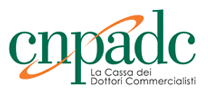 FACSIMILEDICHIARAZIONE OFFERTA ECONOMICANota per il redattore: Le caselle di testo (in grigio) sono scrivibiliLa presente dichiarazione di offerta economica dovrà essere siglata, in ogni pagina e sottoscritta in calce per esteso da persona dotata di potere di firma idoneo a vincolare legalmente l’Offerente. Alla presente dovrà essere allegata copia del documento d’identità in corso di validità del sottoscrittore